РЕШЕНИЕ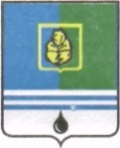 ДУМЫ ГОРОДА КОГАЛЫМАХанты-Мансийского автономного округа - ЮгрыОт «14» декабря 2016г.					 		№52-ГД                                                            №_______ 20___г.   ______ Об утверждении составаМолодежной палатыпри Думе города КогалымаВ соответствии с решением Думы города Когалыма от 27.09.2012 №182-ГД «О создании Молодежной палаты при Думе города Когалыма»,  Дума города Когалыма РЕШИЛА: 1. Утвердить состав Молодежной палаты при Думе города Когалыма согласно приложению к настоящему решению.2. Признать утратившими силу следующие решения Думы города Когалыма:- решение Думы города Когалыма от 01.11.2012 №200-ГД «Об утверждении состава Молодежной палаты при Думе города Когалыма»;- решение Думы города Когалыма от 24.02.2016 №654-ГД «О внесении изменения в решение Думы города Когалыма от 01.11.2012 №200-ГД».3. Опубликовать настоящее решение и приложение к нему в газете «Когалымский вестник».ПредседательДумы города Когалыма				                  А.Ю.ГоворищеваПриложение  к решению Думыгорода Когалыма от 14.12.2016 № 52-ГДСОСТАВМолодежной палаты при Думе города Когалыма____________________________1. Рафикова Алсу Винеровна-председатель Молодежной палаты при Думе города Когалыма;2. Галеева Эльвина Маратовна-заместитель председателя Молодежной палаты при Думе города Когалыма;3. Егоров Альберт Александрович-заместитель председателя Молодежной палаты при Думе города Когалыма;4. Стакиева Асель Токтомушевна-заместитель председателя Молодежной палаты при Думе города Когалыма; Члены Молодежной палаты при Думе города Когалыма: Члены Молодежной палаты при Думе города Когалыма: Члены Молодежной палаты при Думе города Когалыма:5. Березин Евгений Валерьевич;5. Березин Евгений Валерьевич;5. Березин Евгений Валерьевич;6. Гуминская Марина Игоревна;6. Гуминская Марина Игоревна;6. Гуминская Марина Игоревна;7. Дьяков Евгений Александрович;7. Дьяков Евгений Александрович;7. Дьяков Евгений Александрович;8. Емельянов Андрей Анатольевич;8. Емельянов Андрей Анатольевич;8. Емельянов Андрей Анатольевич;9. Исанбирдина Ляйля Даниловна;9. Исанбирдина Ляйля Даниловна;9. Исанбирдина Ляйля Даниловна;10. Кабирова Мария Владимировна;10. Кабирова Мария Владимировна;10. Кабирова Мария Владимировна;11.Киселев Сергей Александрович;11.Киселев Сергей Александрович;11.Киселев Сергей Александрович;12. Колеватых Светлана Николаевна;12. Колеватых Светлана Николаевна;12. Колеватых Светлана Николаевна;13. Колеватых Татьяна Николаевна;13. Колеватых Татьяна Николаевна;13. Колеватых Татьяна Николаевна;14. Кондратьев Владимир Сергеевич;14. Кондратьев Владимир Сергеевич;14. Кондратьев Владимир Сергеевич;15. Логинова Алина Айратовна;15. Логинова Алина Айратовна;15. Логинова Алина Айратовна;16. Мирошниченко Ирина Андреевна;16. Мирошниченко Ирина Андреевна;16. Мирошниченко Ирина Андреевна;17. Нигматуллин Рустам Хайдарович;17. Нигматуллин Рустам Хайдарович;17. Нигматуллин Рустам Хайдарович;18. Новоселова Альмира Мунировна;18. Новоселова Альмира Мунировна;18. Новоселова Альмира Мунировна;19. Тетеркина Ирина Андреевна;19. Тетеркина Ирина Андреевна;19. Тетеркина Ирина Андреевна;20. Ябердина Елена Владимировна.20. Ябердина Елена Владимировна.20. Ябердина Елена Владимировна.